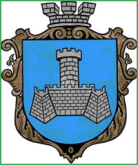 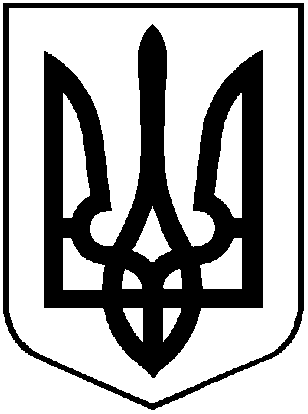 УКРАЇНАХМІЛЬНИЦЬКА МІСЬКА РАДАВІННИЦЬКОЇ ОБЛАСТІВиконавчий комітетР І Ш Е Н Н Явід  25 травня  2023 року                                                                                   №272Про  внесення змін до квартирноїоблікової справи Г В.Я.        Розглянувши заяву Г В Я  щодо внесення змін до його квартирної облікової справи,  у  зв’язку із досягненням ним повноліття, враховуючи п.50 постанови Кабінету Міністрів України від 24.09.2008 р. №866 «Питання діяльності органів опіки та піклування, пов’язаної із захистом прав дитини», рішення виконавчого комітету міської ради від 27.01.2023 р. №44 «Про взяття  Г В.Я. на квартирний облік на поліпшення житлових умов», відповідно до Житлового кодексу України, «Правил  обліку громадян, які потребують поліпшення житлових умов, і надання їм жилих приміщень в Українській РСР», затверджених постановою Ради Міністрів Української РСР і Української республіканської Ради професійних спілок від 11.12.1984 року №470, керуючись ст. ст. 29, 30, 59 Закону України «Про місцеве самоврядування в Україні», виконком міської радиВИРІШИВ:Внести зміни до квартирної  облікової справи Г В.Я.,_____________ року народження, особи з числа дітей позбавлених батьківського піклування, проживаючого за адресою: вул. ________, __, с. _____________ _______________, Вінницька область, зарахувавши його до списку на отримання житла поза чергою.Управлінню житлово-комунального господарства та комунальної власності Хмільницької міської ради внести відповідні зміни до квартирної облікової справи Г В.Я.Контроль за виконання цього рішення покласти на заступника місь- кого голови з питань діяльності виконавчих органів міської ради Редчика С.Б.Міський голова                                                                 Микола ЮРЧИШИН